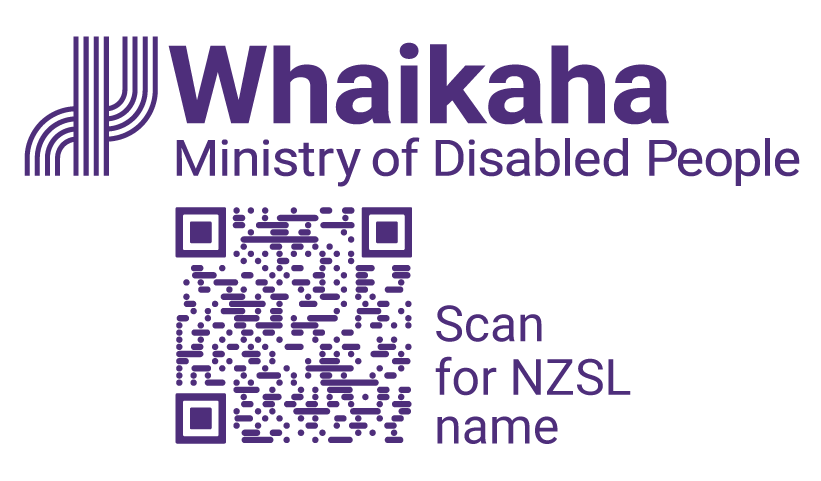 National Pacific Disability Action Plan SurveyAdapted in 2024 by Accessible Formats Service,
Blind Low Vision NZ, AucklandTN: The logo on the top of the page is Whaikaha Ministry of Disabled People. National Pacific Disability Action Plan SurveyKia Ora, Mālo ni, Fakaalofa lahi atu, Kia orāna, Tālofa lava, Mālō e lelei, Talofa, Noa'ia, Ni sa bula vinaka, Mauri, Tēnā koutou katoa and warm greetings to you allWhaikaha—Ministry of Disabled People is developing a National Pacific Disability Action Plan and we want your help!The National Pacific Disability Action Plan will help guide changes to the disability support system and services for Pacific people that Whaikaha manages.Who can take part in this survey?You can take part in the survey if:You self-identify as a Pacific Disabled Person/Pacific person with disabilitiesOr you are family, whānau, aiga or carer of a Pacific Disabled Person/Pacific person with a disabilityYou are at least 16 years of age OR are supported by your caregiver to fill out the form if you are under 16 years of ageOther terms for "disabled people" that you may be more familiar or comfortable with include "person living with a disability" "tāngata whaikaha Māori" or "whānau hauā"Some people prefer to say they have an impairment or live with the ongoing impacts of an injury or illness.Information about the surveyThe information you give us will also enable Whaikaha to accurately reflect and advocate for the changes that Pacific disabled people/Pacific people with disabilities and their families have been calling for.The survey will take approximately 30-120 minutes to fill out.You can answer as many or as little questions as you would like to.The more you can share with us, the better the plan we can create together to improve the wellbeing of our Pacific disabled community.The closing date of the survey will be on our webpage www.whaikaha.govt.nz/NPDAPFrom the in-person talanoa and this survey we will gather everyone's thoughts and opinions and develop the National Pacific Disability Action Plan.The information you provide will be kept confidential, and if we wish to quote you in the Action Plan, we will contact you to ask for your permission.Once the plan is completed it will be published on our website, with alternate formats available.Other ways to complete this surveyIf you would prefer to respond to our survey by sending a video, audio message, or email you can email it to us at pacificpeoples@whaikaha.govt.nzIf you would prefer to print the word document of the survey and post it to us, you can send it to:Tofa Suafole GushWhaikaha—Ministry of Disabled PeopleReply Paid: 262204PO Box 1556. Wellington 6140If you have any questions email pacificpeoples@whaikaha.govt.nz or text 4206ConsentAre you filling this survey out on behalf of someone else? Yes NoPlease confirm if: you have the consent of the person you are filling this survey out on behalf of to share this information with us they understand who this information is being shared with they understand for what purpose this information is being shared they understand that the information will be stored confidentially.Please also tick yes for this question if you are filling this survey out for yourself. Yes NoDo you confirm that by participating in this survey, you agree to have the information you provided in this survey stored at Whaikaha?We will only keep your personal information for as long as necessary to achieve the purpose for which we collected it. For more information, please have a look at our Privacy Notice on our website at www.whaikaha.govt.nz/privacy-notice/ (http://tinyurl.com/cb8ua39x) (Please note that the privacy statement is not available in Easy read or alternate formats). Yes NoSurvey QuestionsHow old are you? (Please select the option that applies or delete the options that are not applicable.) 0-18 18-24 25-34 35-44 45-54 55-64 65+What is your ethnicity? (Please select the option that applies or delete the options that are not applicable.) Samoan Tongan Cook Island Fijian Kiribati Niuean Tokelauan Tuvaluan Māori Rotuman Other (please specify below) ____________________________________________________________________What is your gender? (Please select the option that applies or delete the options that are not applicable.) Prefer not to say Female Male Another gender (Please specify below) ____________________________________________________________What type of services do you access? (Please select the options that apply or delete the options that are not applicable.) Disability services Health services MSD ACC Informal Supports Other (please specify below) ____________________________________________________________________What are some things that make you feel good and confident as a Pacific Disabled person/Pacific Person with a Disability?____________________________________________________________________________________________________________________________________________________________________________________________What are your goals for the future?____________________________________________________________________________________________________________________________________________________________________________________________How can communities and organisations better support you in achieving your goals?____________________________________________________________________________________________________________________________________________________________________________________________What are some of the difficulties you experience in accessing disability, health or social services?____________________________________________________________________________________________________________________________________________________________________________________________How can disability & health services be improved to support you and your family's wellbeing?____________________________________________________________________________________________________________________________________________________________________________________________What other support would improve your quality of life?____________________________________________________________________________________________________________________________________________________________________________________________How can disability support and services for Pacific disabled people/Pacific people with disabilities be more welcoming to include pacific cultural values and traditions?____________________________________________________________________________________________________________________________________________________________________________________________How can disability supports and services for Pacific disabled people/Pacific people with a Disability incorporate cultural values and reduce bias?____________________________________________________________________________________________________________________________________________________________________________________________How can support services better address the unique needs and concerns of MVPFAFF+ (Footnote ), rainbow, or takatāpui within the Pacific disabled community in Aotearoa New Zealand?____________________________________________________________________________________________________________________________________________________________________________________________What difficulties do you face while participating in daily activities/community and how would you change them? (Please select the options that apply or delete the options that are not applicable) Transport_____________________________________________________________________________________________________________________________________________ Healthcare____________________________________________________________________________________________________________________________________________________________________________________________ Education____________________________________________________________________________________________________________________________________________________________________________________________ Employment____________________________________________________________________________________________________________________________________________________________________________________________ Housing____________________________________________________________________________________________________________________________________________________________________________________________ Sports____________________________________________________________________________________________________________________________________________________________________________________________ Social events____________________________________________________________________________________________________________________________________________________________________________________________ Public spaces____________________________________________________________________________________________________________________________________________________________________________________________ Other (Please specify below)____________________________________________________________________________________________________________________________________________________________________________________________How can we grow Pacific disabled leadership within communities?____________________________________________________________________________________________________________________________________________________________________________________________Do you feel that your voice and needs are well represented in decisions made by local and national decision-makers and why?____________________________________________________________________________________________________________________________________________________________________________________________If you are a Carer, what do you want to share about supporting (the client/participant) and help to make your work manageable.____________________________________________________________________________________________________________________________________________________________________________________________If you are a Carer: What is your relationship to the person you care for? (e.g. Mother, brother, paid carer for the client etc.)____________________________________________________________________________________________________________________________________________________________________________________________Do you have a back-up for the person(s) you look after if you weren't able?____________________________________________________________________________________________________________________________________________________________________________________________Is there anything else you would like to share about your experience?____________________________________________________________________________________________________________________________________________________________________________________________What is your email or contact number? ___________________________________________________________What type of disability(ies), impairment(s), or health condition(s) or injury(ies) do you have?____________________________________________________________________________________________________________________________________________________________________________________________What region, town, or city do you live in? _________________________________________________________End of National Pacific Disability Action Plan Survey